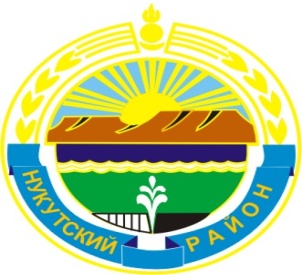 МУНИЦИПАЛЬНОЕ  ОБРАЗОВАНИЕ«НУКУТСКИЙ  РАЙОН»АДМИНИСТРАЦИЯМУНИЦИПАЛЬНОГО ОБРАЗОВАНИЯ«НУКУТСКИЙ РАЙОН»постановление22 февраля 2019                                                  № 72                                        п. НовонукутскийВ соответствии с Указом Губернатора Иркутской области от 08.11.2018 года № 231-уг «О дифференциации заработной платы работников государственных и муниципальных учреждений в Иркутской области», приказом Министерства труда и занятости Иркутской области от 30.11.2018 года № 66-мпр «Об установлении рекомендуемых минимальных размеров дифференциации заработной платы и рекомендуемых минимальных размеров окладов (должностных окладов), ставок заработной платы работников государственных учреждений Иркутской области»,  приказом Министерства образования Иркутской области от 21.11.2018 года № 128-мпр «О внесении изменений в Примерное положение об оплате труда работников государственных казенных, бюджетных, автономных учреждений Иркутской области, в отношении которых функции и полномочия учредителя осуществляет министерство образования Иркутской области», распоряжением Администрации МО «Нукутский район» от 21.12.2018 года № 345 «О дифференциации заработной платы работников муниципальных учреждений муниципального образования «Нукутский район», руководствуясь  ст.35 Устава муниципального образования «Нукутский район», АдминистрацияПостановляет:Утвердить Примерное положение об оплате труда работников муниципальных образовательных учреждений, находящихся в ведении муниципального образования «Нукутский район», отличной от Единой тарифной сетки в новой редакции (Приложение №1).Признать утратившим силу следующие постановления Администрации муниципального образования  «Нукутский район»:Постановление Администрации муниципального образования «Нукутский район» от 04.04.2014 года № 195 «Об утверждении Примерных положений оплаты труда работников муниципальных образовательных учреждений, находящихся в ведении муниципального образования «Нукутский район», отличной от Единой тарифной сетки в новой редакции»;Постановление Администрации муниципального образования «Нукутский район» от 28.12.2015 года № 459 «О внесении изменений в Примерные положения об оплате труда работников муниципальных образовательных учреждений муниципального образования «Нукутский район», отличной от Единой тарифной сетки»;Постановление Администрации муниципального образования «Нукутский район» от 18.12.2017 года № 588 «О внесении изменений в Примерные положения об оплате труда работников муниципальных образовательных учреждений муниципального образования «Нукутский район», отличной от Единой тарифной сетки».Настоящее постановление распространяется  на правоотношения, возникшие с 01 февраля 2019 года.Опубликовать настоящее постановление в печатном издании «Официальный курьер» и разместить на официальных сайтах муниципального образования «Нукутский район» и МКУ «Центр образования Нукутского района».Контроль за исполнением настоящего постановления возложить на  заместителя мэра муниципального образования  «Нукутский район» по социальным вопросам М.П. Хойлову.Мэр                                                                         С.Г. Гомбоев Приложение №1 к постановлению Администрации 
МО «Нукутский район» от  22.02.2019 года № 72ПРИМЕРНОЕ ПОЛОЖЕНИЕоб оплате труда работников муниципальных образовательных учреждений, находящихся в ведении муниципального образования «Нукутский район», отличной от Единой тарифной сеткиРаздел I. ОБЩИЕ ПОЛОЖЕНИЯ1. Настоящее Примерное положение об оплате труда работников муниципальных образовательных учреждений, находящихся в ведении муниципального образования «Нукутский район», отличной от Единой тарифной сетки (далее - Положение), разработано в соответствии с: приказом Министерства здравоохранения и социального развития Российской Федерации от 6 августа 2007 года №526 «Об утверждении профессиональных квалификационных групп должностей медицинских и фармацевтических работников»;приказом Министерства здравоохранения и социального развития Российской Федерации от 5 мая 2008 года № 216н «Об утверждении профессиональных квалификационных групп должностей работников образования»;приказом Министерства здравоохранения и социального развития Российской Федерации от 29 мая 2008 года № 247н "Об утверждении профессиональных квалификационных групп общеотраслевых должностей руководителей, специалистов и служащих»;приказом Министерства здравоохранения и социального развития Российской Федерации от 29 мая 2008 года № 248н «Об утверждении профессиональных квалификационных групп общеотраслевых профессий рабочих» (с изменениями и дополнениями);решение Думы муниципального образования «Нукутский район» от 30марта 2017 года № 11 «Об утверждении Порядка об оплате труда работников муниципальных учреждений муниципального образования «Нукутский район»;постановлением Администрации муниципального образования «Нукутский район» от 14 апреля 2017 года № 111 «Об утверждении Методических рекомендаций по регулированию вопросов оплаты труда работников муниципальных учреждений муниципального образования «Нукутский район», отличных от Единой тарифной сетки;приказом Управления образования администрации МО «Нукутский район» от 13 октября 2010 года №149 «Об утверждении Перечня должностей и профессий работников муниципальных образовательных учреждений, которые относятся к основному персоналу, для расчета средней заработной платы и определения размера должностного оклада руководителей муниципальных образовательных учреждений, находящихся в ведении муниципального образования «Нукутский район»;едиными рекомендациями по установлению на федеральном, региональном и местном уровнях систем оплаты труда работников государственных и муниципальных учреждений на 2019 год, утвержденных решением Российской трехсторонней комиссии по  регулированию  социально-трудовых  отношений  от 25 декабря 2018 года, протокол № 12. 2. Положение является основанием для установления системы оплаты труда работников муниципальных образовательных учреждений, находящихся в ведении муниципального образования «Нукутский район» (далее – образовательные учреждения), и включает в себя: рекомендуемые минимальные размеры окладов (ставок) заработной платы по профессиональным квалификационным группам (далее - ПКГ) работников; рекомендуемые размеры повышающих коэффициентов к окладам (ставкам) работников; условия осуществления и рекомендуемые размеры выплат компенсационного характера; условия осуществления выплат стимулирующего характера.3. Минимальные размеры окладов (ставок) по профессиональным квалификационным группам работников устанавливаются в размере не ниже соответствующих рекомендованных минимальных размеров окладов (ставок), утвержденных настоящим Положением. Минимальные размеры окладов (ставок) работников устанавливаются по квалификационным уровням профессиональных квалификационных групп на основе требований к профессиональной подготовке и к уровню квалификации, которые необходимы для осуществления соответствующей профессиональной деятельности, с учетом сложности и объема выполняемой работы.Должностные минимальные размеры окладов по профессиональным квалификационным группам с учетом повышающего коэффициента устанавливаются   в размерах не ниже действующих на период до введения новых систем оплаты труда размеров должностных окладов (ставок) заработной платы, отличной от Единой тарифной сетки.4. Система оплаты труда работников образовательных учреждений устанавливается с учетом мнения выборного органа первичной профсоюзной организации на основе должностных минимальных размеров окладов (ставок), повышающих коэффициентов, персональных повышающих коэффициентов, а также  выплат компенсационного и стимулирующего характера.5. Заработная плата работника образовательного учреждения рассчитывается по формуле: ЗП = ДО + Кв + Св, гдеЗП  - заработная платаДО - должностной окладКв  - компенсационные выплатыСв  - стимулирующие выплаты6. Должностной оклад работника образовательного учреждения рассчитывается по следующей формуле:  ДО = О + О * КП + О * КПП + ДПК, гдеО -   размер минимального оклада (ставки) КП   - повышающий коэффициент к минимальному окладу (ставки) по занимаемой должностиКПП  - персональный повышающий коэффициентДПК  - дополнительный повышающий коэффициент за ученую степень и звание. При наличии у работника нескольких оснований для установления дополнительного повышающего коэффициента данные выплаты суммируются.Повышающие коэффициенты, начисляемые на размер минимального оклада (ставки), образовывают новый должностной оклад. Компенсационные выплаты рассчитываются от нового должностного оклада.Дополнительный повышающий коэффициент устанавливается:работникам образовательных учреждений, имеющим почетные звания «Народный учитель», «Заслуженный учитель» и «Заслуженный преподаватель» бывшего СССР, Российской Федерации и союзных республик, входивших в состав СССР – 15%  от минимального размера оклада (ставки);педагогическим работникам образовательных учреждений, имеющим почетные звания: «Заслуженный мастер профтехобразования», «Заслуженный работник физической культуры», «Заслуженный работник культуры», «Заслуженный врач», «Заслуженный юрист» и другие почетные звания бывшего СССР, Российской Федерации и союзных республик, входивших в состав СССР, при условии соответствии почетного звания профилю педагогической деятельности или преподаваемых дисциплин – 15%  от минимального размера оклада (ставки);работникам образовательных учреждений дополнительного образования детей спортивной направленности, имеющим звания «Заслуженный тренер», «Заслуженный мастер спорта», «Мастер спорта международного класса», «Гроссмейстер по шахматам (шашкам)» - 15%  от минимального размера оклада (ставки);молодым специалистам до 29 лет из числа педагогических работников, впервые приступившим к работе по специальности в образовательных учреждениях в размере:до 3-х лет работы – 20% от должностного оклада;от 3-5 лет работы – 10% от должностного оклада;от 5-7 лет работы – 5% от должностного оклада.Основными условиями получения данной выплаты молодыми специалистами являются:наличие диплома государственного образца об окончании учебного заведения высшего или среднего профессионального образования;работа в образовательном учреждении по специальности.7. Повышающий коэффициент к минимальному размеру оклада по занимаемой должности устанавливается за наличие квалификационной категории, присвоенной по результатам  аттестации педагогических работников и руководителей структурных подразделений (Приложение №6).Решение о введении соответствующих повышающих коэффициентов принимается руководителем образовательного учреждения с учетом мнения выборного органа первичной профсоюзной организации для работников образования по должностям,  не подлежащим аттестации.Повышающий коэффициент к минимальному размеру оклада (ставке) по занимаемой должности устанавливается в зависимости от отнесения должности к  квалификационному уровню ПКГ.8. Персональный повышающий коэффициент к минимальному размеру оклада устанавливается работнику с учетом уровня его профессиональной подготовки, сложности, важности выполняемой работы, степени самостоятельности и ответственности при выполнении поставленных целей и задач, стажа работы и других факторов, утвержденных локальным актом образовательного учреждения.Решение об установлении персонального повышающего коэффициента и его размеров принимается руководителем образовательного учреждения персонально в отношении каждого работника  по согласованию с выборным органом первичной профсоюзной организации.Применение персонального повышающего коэффициента не образует новый должностной оклад и не учитывается при определении размеров иных выплат компенсационного характера. Размер выплат с учетом персонального повышающего коэффициента к минимальному размеру оклада (ставки), установленного с учетом занимаемой должности и квалификационной категории, определяется путем умножения минимального размера оклада на повышающий коэффициент.Персональный повышающий коэффициент к минимальному размеру оклада устанавливается на определенный период времени (месяц, квартал, год).9. Выплаты компенсационного характера устанавливаются к минимальным размерам окладов (ставкам) по соответствующим ПКГ в процентах к минимальным окладам (ставкам) или в абсолютных размерах, если иное не установлено федеральными законами, указами Президента Российской Федерации, постановлениями Правительства Российской Федерации или законами и нормативными правовыми актами Иркутской области.Конкретные размеры выплат за работу в местностях с особыми климатическими условиями (районных коэффициентов и процентных надбавок к заработной плате за непрерывный стаж работы в районах Крайнего Севера и приравненных к ним местностях, в южных районах Иркутской области), а также условия их применения устанавливаются в соответствии с действующим законодательством.Иные виды выплат компенсационного характера, предусмотренные Перечнем видов выплат компенсационного характера и установленные в процентном отношении, применяются к должностным окладам соответствующим ПКГ (с учетом повышающих коэффициентов).                                                                                                                                 10. Заработная плата работников (без учета премий и иных выплат стимулирующего характера), устанавливаемая в соответствии с системой оплаты труда работников муниципальных образовательных учреждений, находящихся в ведении   муниципального образования «Нукутский район», отличной от Единой тарифной сетки, не может быть меньше заработной платы (без учета премий и иных стимулирующих выплат), выплачиваемой на основе Единой тарифной сетки по оплате труда работников муниципальных образовательных учреждений муниципального образования «Нукутский район», при условии сохранения объема должностных обязанностей работников и выполнения ими работ той же квалификации.11. Система  оплаты труда работников устанавливается коллективными договорами, локальными нормативными актами образовательных учреждений по согласованию с представительными органами работников.12. Повышение уровня реального содержания заработной платы включает индексацию заработной платы в связи с ростом потребительских цен на товары и услуги. Образовательные учреждения производят индексацию заработной платы в порядке, установленном действующем законодательством субъекта РФ.Раздел II.  ПОРЯДОК И УСЛОВИЯ ОПЛАТЫ ТРУДА ПО КАТЕГОРИЯМ ПЕРСОНАЛАГлава 1. Работники образования 13. Рекомендуемые минимальные размеры окладов (ставок) работников образования, осуществляющих образовательную деятельность, устанавливаются на основе отнесения занимаемых ими должностей к ПКГ (Приложения №1, 4). 14.   Повышающий коэффициент к минимальному размеру оклада по занимаемой должности за наличие квалификационной категории устанавливается работникам, отнесенным к профессиональным квалификационным группам должностей педагогических работников, руководителей структурных подразделений, в размерах  согласно Приложению №6.  15.  Работникам, отнесенным к профессиональным квалификационным  группам должностей работников учебно-вспомогательного персонала  второго уровня, устанавливается  повышающий коэффициент в размерах  согласно Приложению № 1.16. Педагогическим работникам дополнительного и дошкольного образования устанавливается персональный повышающий коэффициент к минимальному размеру оклада в зависимости от уровня образования и стажа педагогической работы. Размеры персонального повышающего коэффициента к минимальному размеру оклада за стаж и образование:высшее профессиональное образование и стаж педагогической работы:более 20 лет – 0,35;от 10 до 20 лет – 0,30;от 5 до 10 лет – 0,25;от 0 до 5 лет – 0,20;среднее профессиональное образование и стаж педагогической работы:более 20 лет – 0,30;от 10 до 20 лет – 0,25;от 5 до 10 лет – 0,20;от 0 до 5 лет – 0,15.Персональный повышающий коэффициент к минимальному размеру оклада за стаж и образование не образует новый оклад и не учитывается при начислении иных стимулирующих и компенсационных выплат17. Дополнительный повышающий коэффициент устанавливается молодым специалистам до 29 лет и работникам за ученую степень и звание. Дополнительный повышающий коэффициент  не образует новый оклад и не учитывается при начислении иных стимулирующих и компенсационных выплат.Глава 2. Общеотраслевые должности служащих 18. Рекомендуемые минимальные размеры окладов (ставок) работникам, занимающим должности служащих, устанавливаются на основе отнесения занимаемых ими должностей к ПКГ (Приложения №2, 4, 5). 19. Работникам, занимающим должности служащих предусмотрено установление персонального повышающего коэффициента  к минимальному размеру оклада.20. Персональный повышающий коэффициент к минимальному размеру оклада устанавливается работнику с учетом уровня его профессиональной подготовленности, сложности, важности выполняемой работы, степени самостоятельности и ответственности при выполнении поставленных задач, опыта, стажа работы в образовательных учреждениях и других факторов, утвержденных локальным актом образовательного учреждения. Рекомендуемый размер персонального повышающего коэффициента - до 3,0.21. Работникам устанавливается дополнительный повышающий коэффициент за ученую степень и звание.Глава 3. Общеотраслевые профессии рабочих 22. Рекомендуемые  минимальные размеры окладов (ставок) рабочих образовательных учреждений устанавливаются на основе отнесения занимаемых должностей к ПКГ (Приложение №3).23. Рабочим предусмотрено установление персонального повышающего коэффициента к минимальному размеру оклада.24. Персональный повышающий коэффициент к минимальному размеру оклада устанавливается рабочему с учетом уровня его профессиональной подготовленности, степени самостоятельности и ответственности при выполнении поставленных задач, опыта, стажа работы по профессии и других факторов, утвержденных локальным актом образовательного учреждения. Рекомендуемый размер персонального повышающего коэффициента - до 2,0.Глава 4. Руководитель образовательного учреждения, его заместители и главный бухгалтер25. Заработная плата руководителя образовательного учреждения, его заместителей и главного бухгалтера (далее – руководящие работники) состоит из должностного оклада и дополнительного повышающего коэффициента за научную степень и звание, выплат компенсационного и стимулирующего характера, которые  устанавливаются в трудовом договоре.Руководящим работникам устанавливается дополнительный повышающий коэффициент: за почетное звание «Народный учитель», «Заслуженный учитель» и «Заслуженный преподаватель» бывшего СССР, Российской Федерации и союзных республик, входивших в состав СССР – 15% от минимального размера оклада (ставки);за почетные звания «Заслуженный мастер профтехобразования», «Заслуженный работник физической культуры», «Заслуженный работник культуры», «Заслуженный врач», «Заслуженный юрист» и другие почетные звания бывшего СССР, Российской Федерации и союзных республик, входивших в состав СССР, при условии соответствия почетного звания профилю образовательного учреждения – 15% от минимального размера оклада (ставки).Руководящим работникам образовательных учреждений дополнительного образования спортивной направленности, имеющим звания «Заслуженный тренер», «Заслуженный мастер спорта», «Мастер спорта международного класса», «Гроссмейстер по шахматам (шашкам)» устанавливается дополнительный повышающий коэффициент в размере 15% от минимального размера оклада (ставки).При наличии у работника нескольких оснований для установления дополнительного повышающего коэффициента данные выплаты суммируются.Должностной оклад руководителя образовательного учреждения устанавливается в кратном отношении к размеру средней заработной платы основного персонала возглавляемого им образовательного учреждения и  составляет до 3 размеров указанной средней заработной платы, исчисляемой в определенном порядке. Вновь назначаемым руководителям устанавливается кратность не менее 1,5 размеров средней заработной платы основного персонала.  Кратность увеличения должностного оклада руководителя образовательного учреждения устанавливается согласно критериям, утвержденным постановлением Администрации муниципального образования «Нукутский район».К основному персоналу образовательного учреждения относятся работники, непосредственно обеспечивающие выполнение основных функций, для реализации которых создано образовательное учреждение. Перечень должностей работников образовательного учреждения, относимых к основному персоналу для расчета средней заработной платы и установления размера должностного оклада руководителя, утверждается приказом Управления образования администрации МО «Нукутский район».Должностные оклады заместителей руководителей образовательных учреждений устанавливаются на 10-45% ниже должностных окладов руководителей этих образовательных учреждений, должностные оклады главных бухгалтеров образовательных учреждений устанавливаются на 10-60% ниже должностных окладов руководителей этих образовательных учреждений.Размеры выплат компенсационного, стимулирующего характера и премий руководителю образовательного учреждения устанавливаются МКУ «Центр образования Нукутского района». Стимулирующие выплаты руководителю образовательного учреждения устанавливаются в соответствии с порядком,  утвержденным постановлением Администрации муниципального образования «Нукутский район» от 04.04.2014 года № 194 «Об утверждении Положения о критериях кратности увеличения должностного оклада и Порядок установления выплат стимулирующего характера руководителям муниципальных образовательных учреждений, находящихся в ведении муниципального образования «Нукутский район» в новой редакции».Размеры выплат стимулирующего и компенсационного характера заместителю руководителя и главному бухгалтеру устанавливает руководитель образовательного учреждения в соответствии с разделами 3 и 4 настоящего Положения.26. Премирование руководителя образовательного учреждения производится МКУ «Центр образования Нукутского района» с учетом результатов деятельности образовательного учреждения в соответствии с критериями оценки и целевыми показателями эффективности работы образовательного учреждения за счет и в пределах бюджетных ассигнований в размере до 3%, предусмотренных на оплату труда работников образовательного учреждения.Раздел III. ПОРЯДОК И УСЛОВИЯ УСТАНОВЛЕНИЯ ВЫПЛАТ КОМПЕНСАЦИОННОГО ХАРАКТЕРА27. В соответствии с Перечнем видов выплат компенсационного характера в муниципальных учреждениях муниципального образования «Нукутский район», в образовательных учреждениях осуществляются следующие виды выплат компенсационного характера: выплаты за работу в местностях с особыми климатическими условиями;выплаты работникам, занятым на работах с вредными и (или) опасными и иными особыми условиями труда (в том числе выплата за специфику работы в отдельных образовательных учреждениях), в том числе выплаты за работу в сельской местности;выплаты за работу в условиях, отклоняющихся от нормальных (при выполнении работ различной квалификации, совмещении профессий (должностей), сверхурочной работе, работе в ночное время и при выполнении работ в других условиях, отклоняющихся от нормальных, в том числе за работу, не входящую в должностные обязанности работника, но непосредственно связанную с образовательным процессом);выплаты за работу со сведениями, составляющими государственную тайну, их засекречиванием и рассекречиванием, а также за работу с шифрами;ежемесячная выплата за работу, не входящую в должностные обязанности работника, но непосредственно связанную с образовательным процессом;выплата за специфику работы в отдельных образовательных учреждениях.28. Выплаты компенсационного характера, размеры и условия их осуществления устанавливаются коллективными договорами, соглашениями, локальными нормативными актами в соответствии с трудовым законодательством и иными нормативными правовыми актами, содержащими нормы трудового права.29. Выплаты компенсационного характера работникам, занятым на работах с вредными и (или) опасными и иными особыми условиями труда, устанавливаются в соответствии со статьей 147 Трудового кодекса Российской Федерации.30. На момент введения новой системы оплаты труда указанная выплата устанавливается всем работникам, получавшим ее ранее. При этом работодатель принимает меры по проведению специальной оценки условий труда с целью разработки и реализации программы действий по обеспечению безопасных условий и охраны труда. Если по итогам специальной оценки условий труда рабочее место признается безопасным, то указанная выплата прекращается с уведомлением работника о прекращении указанной выплаты в письменном виде не менее чем за два месяца.В отдельных случаях, когда общепринятая методология специальной оценки условий труда не может быть применена в силу особых условий труда, применяется уже установленный порядок установления выплат компенсационного характера.31. Выплаты компенсационного характера работникам, занятым в местностях с особыми климатическими условиями, устанавливаются в соответствии со статьей 148 Трудового кодекса Российской Федерации.32. Примерный размер выплат компенсационного характера работникам устанавливаются в соответствии с Приложением №7. Раздел IV. ПОРЯДОК И УСЛОВИЯ УСТАНОВЛЕНИЯ ВЫПЛАТ СТИМУЛИРУЮЩЕГО ХАРАКТЕРА33. В соответствии с Перечнем видов выплат стимулирующего характера в муниципальных учреждениях муниципального образования «Нукутский район», устанавливаются следующие виды выплат стимулирующего характера:выплаты за интенсивность и высокие результаты работы;выплаты за качество выполняемых работ;выплаты за выполнение особо важных и срочных работ;премиальные выплаты по итогам работы.34. Выплаты стимулирующего характера, их виды, размеры и условия осуществления выплат устанавливаются в соответствии с Положением о системе оплаты труда учреждения.Решение об установлении выплат стимулирующего характера принимает руководитель образовательного учреждения, с учетом рекомендаций комиссии, созданной в образовательном учреждении с участием представительного органа работников,  в пределах бюджетных ассигнований на оплату труда работников образовательного учреждения, а также средств от предпринимательской и иной приносящей доход деятельности, направленных образовательным учреждением на оплату труда следующих работников:заместителей руководителя, главного бухгалтера, главных специалистов и иных работников, подчиненных руководителю непосредственно;руководителей структурных подразделений образовательного учреждения, главных специалистов и иных работников, подчиненных заместителям руководителя - по представлению заместителей руководителя;остальных работников, занятых в структурных подразделениях образовательного учреждения - по представлению руководителей структурных подразделений.При этом следует учитывать, что объем средств на указанные выплаты должен составлять не менее 20% средств на оплату труда, формируемых за счет ассигнований бюджета муниципального образования «Нукутский район».35. К выплатам стимулирующего характера относятся выплаты, направленные на стимулирование работника к качественному результату труда, а также поощрение за выполненную работу.Выплаты стимулирующего характера устанавливаются работнику с учетом критериев, позволяющих оценить результативность и качество его работы.36. Выплата за интенсивность и высокие результаты работы выплачивается работникам за:выполнение непредвиденных и срочных работ;компетентность работника в принятии решений;особый режим работы (связанный с обеспечением безаварийной, безотказной и бесперебойной работы инженерных и хозяйственно-эксплуатационных систем жизнеобеспечения образовательного учреждения);организацию и проведение мероприятий, направленных на повышение авторитета и имиджа образовательного учреждения среди населения;непосредственное участие в реализации национальных проектов, федеральных и региональных целевых программ.37. Размер выплат стимулирующего характера устанавливается и рассчитывается  в соответствии с порядком расчета стимулирующих выплат работникам (Приложение №8).38. Формирование перечня критериев и показателей качества и результативности профессиональной деятельности работников, являющихся основаниями для начисления стимулирующих выплат, производится на основе наименований и условий осуществления выплат стимулирующего характера, установленных действующим законодательством. Кроме того, данный перечень должен отвечать уставным задачам деятельности образовательного учреждения и критериям оценки деятельности работников.Основой в формировании перечня стимулирующих выплат для работников является определение качественных и количественных показателей для каждой конкретной стимулирующей выплаты, при достижении которых данные выплаты производятся. (Приложение №8).39. Выплата стимулирующего характера по итогам работы - премия устанавливается работнику с учетом критериев, позволяющих оценить результативность и качество его работы. Максимальный размер премии не ограничен. Единовременные премии устанавливаются в соответствии с заявленными основаниями, их размер имеет конкретное выражение.Раздел V. ДРУГИЕ ВОПРОСЫ ОПЛАТЫ ТРУДА40. Из фонда оплаты труда работникам образовательных учреждений может быть оказана материальная помощь. Условия выплаты материальной помощи и ее конкретные размеры устанавливаются локальными нормативными актами образовательных учреждений.Решение об оказании материальной помощи работнику и ее конкретных размерах принимают руководители образовательных учреждений на основании письменного заявления работника.Приложение №1к Примерному положению об оплате труда работников муниципальных образовательных учреждений, находящихся в ведении МО «Нукутский район», отличной от Единой тарифной сеткиПриложение №2к Примерному положению об оплате труда работников муниципальных образовательных учреждений, находящихся в ведении МО «Нукутский район», отличной от Единой тарифной сеткиПриложение №3к Примерному положению об оплате труда работников муниципальных образовательных учреждений, находящихся в ведении МО «Нукутский район», отличной от Единой тарифной сеткиПриложение  №4к Примерному положению об оплате труда работников муниципальных образовательных учреждений, находящихся в ведении МО «Нукутский район», отличной от Единой тарифной сеткиПриложение  №5к Примерному положению об оплате труда работников муниципальных образовательных учреждений, находящихся в ведении МО «Нукутский район», отличной от Единой тарифной сеткиПриложение №6к Примерному положению об оплате труда работников муниципальных образовательных учреждений, находящихся в ведении МО «Нукутский район», отличной от Единой тарифной сеткиРекомендуемый размер повышающих коэффициентов к минимальному размеру оклада по занимаемой должности за квалификационную категорию,  присвоенную по результатам аттестации педагогических работников и руководителей структурных подразделенийПриложение №7к Примерному положению об оплате труда работников муниципальных образовательных учреждений, находящихся в ведении МО «Нукутский район», отличной от Единой тарифной сеткиПримерный размер и условия применения выплат компенсационного характера 1. Работникам образовательных учреждений устанавливаются следующие компенсационные выплаты:а) за работу с вредными и (или) опасными условиями труда;б) за работу в условиях, отклоняющихся от нормальных (при совмещении профессий (должностей), сверхурочной работе, работе в ночное время, выходные и нерабочие праздничные дни и при выполнении работ в других условиях, отклоняющихся от нормальных):компенсация за работу в ночное время работникам образовательных учреждений производится в размере не ниже 35% от часового минимального размера оклада (ставки) за каждый час работы в ночное время (с 22 часов до 6 часов). Названная доплата выплачивается за фактически отработанное время в составе заработной платы за месяц, в котором выполнялись соответствующие работы;доплаты за работу с вредными и (или) опасными условиями труда работникам образовательных учреждений устанавливаются в размере до 12% к минимальному размеру оклада (ставки) по результатам специальной оценки условий труда рабочих мест;доплаты за совмещение профессий (должностей), расширение зон обслуживания, увеличение объема работы, исполнение обязанностей временно отсутствующего работника без освобождения от работы, определенной трудовым договором, и за выполнение работы в выходной или нерабочий праздничный день;в) ежемесячная выплата за работу, не входящую в должностные обязанности работника, но непосредственно связанную с образовательным процессом: педагогическим работникам за выполнение обязанностей классного руководителя в 1-4 классах – 15%, а 5-11 классах – 20% от должностного оклада;учителям и педагогическим работникам за проверку письменных работ в 1-4 классах, по математике, иностранному языку, технологии и черчению, химии и физике в размере 10%, по русскому языку, родному языку, литературе,  в размере 15% от должностного оклада;учителям, преподавателям за заведование учебными кабинетами (лабораториями) при наличии паспорта кабинета (лаборатории), утвержденного руководителем ОУ и согласованного с руководителем предметного методического объединения  в размере  15% от должностного оклада;педагогическим работникам за заведование отделениями, филиалами, учебно-консультационными пунктами, отделами  в размере 15% от должностного оклада;педагогическим работникам за заведование учебными мастерскими, учебно-опытными участками  в размере до 25% от должностного оклада;педагогическим работникам за руководство предметными, цикловыми, методическими комиссиями на муниципальном уровне в размере 10-15% минимального размера оклада (ставки), в ОУ в размере 5-10% от должностного оклада;педагогическим и другим работникам образовательных учреждений за работу по дополнительным образовательным программам, прошедшим экспертизу на районном методическом совете, организацию трудового обучения, профессиональной  ориентации, не входящую в круг должностных обязанностей,  в размере 10-15% от должностного оклада;д) выплата за специфику работы в отдельных образовательных учреждениях, устанавливающаяся в следующих случаях и размерах:за работу в специальных (коррекционных) образовательных учреждениях (отделениях, классах, группах) для обучающихся, воспитанников с отклонениями в развитии (в том числе с задержкой психического развития) - 15-20% оклада (ставки);руководителям образовательных учреждений, имеющих специальные (коррекционные) отделения, классы, группы для обучающихся (воспитанников) с отклонениями в развитии или классы (группы) для обучающихся (воспитанников), нуждающихся в длительном лечении, - 15% оклада (ставки);педагогическим работникам колледжей и лицеев - 15%  минимального размера оклада (ставки);учителям и другим педагогическим работникам за индивидуальное обучение на дому детей, имеющих ограниченные возможности,  на основании медицинского заключения  - на 20% оклада (оклада);специалистам психолого-педагогических и медико-педагогических комиссий, логопедических пунктов - 20% оклада (ставки);учителям и преподавателям национального языка и литературы общеобразовательных учреждений  всех видов (классов, групп), обучение в которых ведется на русском языке, – 10% оклада (ставки);е) ежемесячная выплата работникам в размере 25% за работу в сельской местности от должностного оклада.2. Доплата за работу с вредными и (или) опасными условиями труда работникам образовательных учреждений устанавливается при условии, когда работники не менее 50% рабочего времени за расчетный период заняты на указанных работах. Время работы в данных условиях учитывается руководителями образовательных учреждений в установленном порядке. Указанная доплата выплачивается за фактически отработанное время в составе заработной платы за месяц, в  котором выполнялись соответствующие работы.3. Размер выплаты за специфику работы в отдельных образовательных учреждениях определяется руководителем образовательного учреждения по согласованию с представительными органами работников в зависимости от степени и продолжительности общения с обучающимися, имеющими отклонения в развитии, нуждающимися в длительном лечении, детьми и подростками с девиантным поведением.4. Выплата учителям и преподавателям национального языка и литературы общеобразовательных учреждений  всех видов (классов, групп), обучение в которых ведется на русском языке, выплачивается ежемесячно с момента поступления на работу в образовательные учреждения в составе заработной платы и указывается в трудовом договоре. 5. Педагогическим работникам общеобразовательных учреждений, выполняющим функции классного руководителя, за организацию работы с обучающимися доплачивается к заработной плате доплата в размере 1000 (одна тысяча) рублей в порядке согласно примечанию к настоящему Положению.Примечание: Компенсационная выплата педагогическим работникам общеобразовательных учреждений, выполняющим функции классного руководителя, за организацию работы с обучающимися устанавливается в размере 1000 (одна тысяча) рублей в месяц в классе с наполняемостью 14 человек и более в расположенных в сельской местности общеобразовательных учреждениях.Для классов, наполняемость которых меньше установленной, размер компенсационной выплаты уменьшается пропорционально численности обучающихся.Педагогическим работникам общеобразовательных учреждений, выполняющим функции классного руководителя одновременно в двух и более классах, размер компенсационной выплаты определяется с учетом наполняемости в каждом классе.Приложение №8к Примерному положению об оплате труда работников муниципальных образовательных учреждений, находящихся в ведении МО «Нукутский район», отличной от Единой тарифной сеткиПорядок расчета стимулирующих выплат работникам образовательных учрежденийГлава 1.  Виды и размеры стимулирующих выплат1. Размер и вид выплат (по результатам профессиональной деятельности или единовременная премия) стимулирующего характера работников определяются в соответствии с Примерным положением об оплате труда работников муниципальных образовательных учреждений муниципального образования «Нукутский район», отличной от Единой тарифной сетки.2. Конкретный размер выплат стимулирующего характера может определяться как в процентах к минимальному размеру оклада, так и в абсолютном размере. Выплаты стимулирующего характера, установленные в процентном отношении, применяются к минимальному размеру оклада без учета повышающих коэффициентов. Размер стимулирующих выплат конкретному работнику верхним пределом не ограничивается.Глава 2. Порядок определения размера стимулирующих выплат3. Размеры выплат стимулирующей части фонда оплаты труда (ФОТ) работникам по результатам труда определяются руководителем образовательного учреждения согласно критериям и показателям качества и результативности труда, на основании сведений, представленных руководителями структурных подразделений, советов, комиссий.4. Перечень (конкретные наименования) и размеры выплат стимулирующего характера  по результатам профессиональной деятельности формируются на основе установленных в образовательном учреждении критериев и показателей определения стимулирующей части оплаты труда работников. Критерии пересматриваются 2 раза в год по результатам работы за истекший период.5. Каждому критерию присваивается определенное максимальное количество баллов. Для изменения результативности труда работника по каждому критерию вводятся показатели и шкала показателей.6. Итоговый коэффициент стимулирующих выплат определяется  на основании подсчета баллов по утвержденным критериям и показателям профессиональной деятельности работников за истекший период. 7. В течение каждого полугодия руководителями образовательных учреждений ведется мониторинг профессиональной деятельности работников по утвержденным критериям и показателям, позволяющий провести рейтинговый подсчет баллов, на основе которого производится определение выплат стимулирующего характера на следующее полугодие.Глава 3. Порядок выплат стимулирующего характера8. Выплаты стимулирующего характера работникам образовательного учреждения утверждаются приказом руководителя образовательного учреждения с учетом мнения (по согласованию) с выборным органом первичной профсоюзной организации.10. Образовательное учреждение самостоятельно устанавливает локальными нормативными актами сроки выплат на основе мониторинга результатов профессиональной деятельности работника.  11. Установление стимулирующих выплат по результатам профессиональной деятельности производится на основе мониторинга профессиональной деятельности работников в течение каждого полугодия. * - иные критерии устанавливаются локальным актом образовательного учреждения, согласованного с профсоюзным комитетом.12. Единовременное премирование работников производится за достижение высоких результатов деятельности по следующим основным показателям:а) выполнение больших объемов работ в кратчайшие сроки и с высоким результатом;б) проявление творческой инициативы и самостоятельности в отношении к должностным обязанностям;в) выполнение особо важных заданий, срочных и непредвиденных работ.13. Единовременная премия по итогам года выплачивается работникам за счет экономии фонда оплаты труда.Единовременное премирование работников осуществляется на основании приказа руководителя образовательного учреждения, в котором указывается конкретный размер этой выплаты.Глава 4. Примерный перечень оснований отмены или уменьшения стимулирующих выплат14. Стимулирующие выплаты по результатам профессиональной деятельности  отменяются при следующих обстоятельствах:а) нарушение работником трудовой дисциплины или правил внутреннего трудового распорядка;б) нарушение санитарно-эпидемиологического режима, правил техники безопасности и пожарной безопасности, инструкций по охране жизни и здоровья. 15. Стимулирующие выплаты по результатам профессиональной деятельности  уменьшаются при следующих обстоятельствах:а) некачественное исполнение своих должностных обязанностей, снижение качественных показателей работы;б) обоснованные жалобы со стороны участников образовательного процесса;в) изменение содержания выполняемых функциональных обязанностей, утвержденное решением работодателя;г) нарушение норм и правил поведения (нарушение педагогической и служебной этики), халатное отношение к сохранности материально-технической базы, пассивность в участии в жизнедеятельности и общественных мероприятиях внутри образовательного учреждения и на других уровнях, наличие ошибок в ведении документации.Глава 5. Примерный перечень критериев и целевых показателей эффективности деятельности педагогических работников образовательных учреждений, являющихся основаниями для начисления стимулирующих выплатОб утверждении Примерного положения об оплате труда работников муниципальных образовательных учреждений муниципального образования «Нукутский район», отличной от Единой тарифной сетки в новой редакцииНаименование должности (профессии)Рекомендуемый размер минимального оклада (ставки), руб.Профессиональная квалификационная группа должностей работников учебно-вспомогательного персонала первого уровняПрофессиональная квалификационная группа должностей работников учебно-вспомогательного персонала первого уровняПомощник воспитателя7825Секретарь учебной части7825Профессиональная квалификационная группа должностей работников учебно-вспомогательного персонала второго уровняПрофессиональная квалификационная группа должностей работников учебно-вспомогательного персонала второго уровня1 квалификационный уровень1 квалификационный уровеньДежурный по режиму 7845Младший воспитатель78452 квалификационный уровень2 квалификационный уровеньДиспетчер  образовательного   учреждения7864Профессиональная квалификационная группа должностей педагогических работников Профессиональная квалификационная группа должностей педагогических работников 1 квалификационный уровень 1 квалификационный уровень Старший вожатый7884Инструктор по труду 7884Инструктор по физической культуре7884Музыкальный руководитель78842 квалификационный уровень2 квалификационный уровеньИнструктор-методист7904Педагог дополнительного образования7904Педагог-организатор7904Социальный педагог7904Тренер-преподаватель 79043 квалификационный уровень3 квалификационный уровеньМастер производственного обучения7944Воспитатель7944Методист7944Педагог-психолог79444 квалификационный уровень4 квалификационный уровеньПреподаватель (кроме преподавателей, отнесенных к ППС)7983Преподаватель-организатор основ безопасности жизнедеятельности7983Руководитель физического воспитания7983Старший  воспитатель7983Старший методист7983Тъютор 7983Учитель7983Учитель-дефектолог7983Учитель-логопед7983Профессиональная квалификационная группа должностей руководителей структурных подразделенийПрофессиональная квалификационная группа должностей руководителей структурных подразделений1 квалификационный уровень1 квалификационный уровеньЗаведующий (начальник) структурным подразделением:8023   Отделом8023   Отделением8023   учебно-консультационным   пунктом8023другими структурными подразделениями, реализующими общеобразовательную программу и образовательную программу дополнительного образования детей80232 квалификационный уровень2 квалификационный уровеньЗаведующий (начальник) обособленным структурным подразделением, реализующим общеобразовательную программу и образовательную  программу дополнительного образования  8062Начальник (заведующий, директор, руководитель):8062   Отдела8062   Отделения8062   учебно-консультационного пункта8062других структурных подразделений образовательного учреждения (подразделения) начального и среднего профессионального  образования8062Старший мастер образовательного учреждения (подразделения) начального и/или среднего профессионального образования80623 квалификационный уровень3 квалификационный уровеньНачальник (заведующий, директор, руководитель) обособленного структурного подразделения  образовательного учреждения  (подразделения) начального и среднего профессионального образования8102Общеотраслевые должности служащих Общеотраслевые должности служащих Наименование должности (профессии)Рекомендуемый минимальный размер оклада (ставки), руб.Рекомендуемый минимальный размер оклада (ставки), руб.Профессиональная квалификационная группа 
"Общеотраслевые должности служащих первого уровня"Профессиональная квалификационная группа 
"Общеотраслевые должности служащих первого уровня"Профессиональная квалификационная группа 
"Общеотраслевые должности служащих первого уровня"1 квалификационный уровень1 квалификационный уровень1 квалификационный уровеньДелопроизводитель75097509Секретарь-машинистка75097509Кассир750975092 квалификационный уровень 2 квалификационный уровень 2 квалификационный уровень Должности служащих первого квалификационного уровня, по которым может устанавливаться производное должностное наименование «старший»75357535Профессиональная квалификационная группа 
"Общеотраслевые должности служащих второго уровня"                        Профессиональная квалификационная группа 
"Общеотраслевые должности служащих второго уровня"                        Профессиональная квалификационная группа 
"Общеотраслевые должности служащих второго уровня"                        1 квалификационный уровень1 квалификационный уровень1 квалификационный уровеньИнспектор по кадрам75487548Лаборант75487548Техник75487548Художник754875482 квалификационный уровень2 квалификационный уровень2 квалификационный уровеньЗаведующий складом75887588Заведующий хозяйством75887588Должности  служащих  первого квалификационного  уровня,  по   которым устанавливается производное  должностное наименование "старший"75887588 Старший лаборант758875883 квалификационный уровень3 квалификационный уровень3 квалификационный уровеньЗаведующий производством (шеф-повар)                    76277627Заведующий столовой762776274 квалификационный уровень4 квалификационный уровень4 квалификационный уровеньМеханик766776675 квалификационный уровень5 квалификационный уровень5 квалификационный уровеньНачальник гаража77067706Профессиональная квалификационная группа 
"Общеотраслевые должности служащих третьего уровня"                        Профессиональная квалификационная группа 
"Общеотраслевые должности служащих третьего уровня"                        Профессиональная квалификационная группа 
"Общеотраслевые должности служащих третьего уровня"                        1 квалификационный уровень1 квалификационный уровень1 квалификационный уровеньБухгалтер8001 8001 Документовед8001 8001 Специалист по кадрам8001 8001 Инженер8001 8001 Инженер по охране труда8001 8001 Инженер-лаборант8001 8001 Инженер-программист (программист)8001 8001 Инженер-электроник (электроник)8001 8001 Психолог8001 8001 Юрисконсульт8001 8001 Экономист8001 8001 2 квалификационный уровень2 квалификационный уровень2 квалификационный уровеньБухгалтер 2 категории8320 8320 Экономист 2 категории8320 8320 3 квалификационный уровень3 квалификационный уровень3 квалификационный уровеньБухгалтер 1 категории8777 8777 Экономист 1 категории8777 8777 4 квалификационный уровень4 квалификационный уровень4 квалификационный уровеньВедущий бухгалтер9285 9285 Ведущий экономист9285 9285 5 квалификационный уровень5 квалификационный уровень5 квалификационный уровеньЗаместитель главного бухгалтера96179617Профессиональная квалификационная группа 
"Общеотраслевые должности служащих четвертого уровня"                        Профессиональная квалификационная группа 
"Общеотраслевые должности служащих четвертого уровня"                        Профессиональная квалификационная группа 
"Общеотраслевые должности служащих четвертого уровня"                        3 квалификационный уровень3 квалификационный уровень3 квалификационный уровеньДиректор (начальник, заведующий) филиала, другого обособленного структурного подразделения79047904Общеотраслевые профессии рабочих Общеотраслевые профессии рабочих Наименование должности (профессии)Рекомендуемый минимальный размер оклада (ставки), руб.Рекомендуемый минимальный размер оклада (ставки), руб.Профессиональная квалификационная группа 
"Общеотраслевые профессии рабочих первого уровня"   Профессиональная квалификационная группа 
"Общеотраслевые профессии рабочих первого уровня"   Профессиональная квалификационная группа 
"Общеотраслевые профессии рабочих первого уровня"   1 квалификационный уровень1 квалификационный уровень1 квалификационный уровеньНаименования профессий рабочих, по которым предусмотрено присвоение 1, 2 и 3 квалификационных разрядов в соответствии с Единым тарифно-квалификационным справочником работ и профессий рабочих: 70987098Кухонный работник70987098Подсобный рабочий70987098Мойщик посуды70987098Рабочий бассейна70987098Рабочий по комплексному обслуживанию и ремонту зданий70987098Сторож  (вахтер)70987098Гардеробщик70987098Дворник70987098Истопник70987098Кладовщик70987098Конюх70987098Рабочий по обслуживанию в бане70987098Рабочий по уходу за животными70987098Уборщик служебных помещений, уборщик производственных помещений70987098Машинист по стирке и ремонту спецодежды70987098Швея по ремонту одежды70987098Оператор электрокотельной70987098Буфетчица70987098Повар70987098Кастелянша70987098Столяр, плотник70987098Слесарь автотранспорта70987098Слесарь-электрик70987098Слесарь-сантехник70987098Слесарь по ремонту оборудования 70987098Слесарь-ремонтник70987098Кочегар709870982 квалификационный уровень2 квалификационный уровень2 квалификационный уровеньПрофессии рабочих, отнесенные к первому  квалификационному уровню, при выполнении работ по  профессии  с  производным наименованием "старший" (старший по смене)71077107Профессиональная квалификационная группа 
"Общеотраслевые профессии рабочих второго уровня"Профессиональная квалификационная группа 
"Общеотраслевые профессии рабочих второго уровня"Профессиональная квалификационная группа 
"Общеотраслевые профессии рабочих второго уровня"1 квалификационный уровень1 квалификационный уровень1 квалификационный уровеньНаименования профессий рабочих, по которым предусмотрено присвоение 4 и 5 квалификационных разрядов в соответствии с Единым тарифно-квалификационным справочником работ и профессий рабочих:71347134Водитель автомобиля713471342 квалификационный уровень2 квалификационный уровень2 квалификационный уровеньНаименования профессий рабочих, по которым предусмотрено присвоение 6 и 7 квалификационных разрядов в соответствии с Единым тарифно-квалификационным справочником работ и профессий рабочих715571553 квалификационный уровень3 квалификационный уровень3 квалификационный уровеньНаименования профессий рабочих, по которым предусмотрено присвоение 8 квалификационного разряда в соответствии с Единым тарифно-квалификационным справочником работ и профессий рабочих724472444 квалификационный уровень4 квалификационный уровень4 квалификационный уровеньНаименования профессий рабочих, предусмотренных 1-3 квалификационными уровнями настоящей профессиональной квалификационной группы, выполняющих важные (особо важные) и ответственные (особо ответственные) работы72447244Профессиональные квалификационные группы должностей работников культуры, искусства и кинематографииНаименование должности (профессии)Рекомендуемый минимальный размер оклада (ставки), руб.Профессиональная квалификационная группа "Должности работников культуры, искусства и кинематографии среднего звена"Профессиональная квалификационная группа "Должности работников культуры, искусства и кинематографии среднего звена"Заведующий костюмерной7488Аккомпаниатор7488Профессиональная квалификационная группа "Должности работников культуры, искусства и кинематографии ведущего звена"Профессиональная квалификационная группа "Должности работников культуры, искусства и кинематографии ведущего звена"Библиотекарь 7538Профессиональная квалификационная группа "Должности руководящего состава учреждений культуры, искусства и кинематографии":Профессиональная квалификационная группа "Должности руководящего состава учреждений культуры, искусства и кинематографии":Заведующий отделом (сектором) библиотеки7588Наименование должности (профессии)Рекомендуемый минимальный размер оклада (ставки), руб.Профессионально-квалификационная группа должностей медицинских и фармацевтических работников Профессионально-квалификационная группа должностей медицинских и фармацевтических работников Профессионально-квалификационная группа «Медицинский и фармацевтический персонал первого уровня»Профессионально-квалификационная группа «Медицинский и фармацевтический персонал первого уровня»1 квалификационный уровень1 квалификационный уровеньСанитарка7400Профессионально-квалификационная группа «Средний медицинский и фармацевтический персонал»Профессионально-квалификационная группа «Средний медицинский и фармацевтический персонал»1 квалификационный уровень1 квалификационный уровеньИнструктор по лечебной физкультуре74372 квалификационный уровень2 квалификационный уровеньМедицинская сестра диетическая74743 квалификационный уровень3 квалификационный уровеньМедицинская сестра  75114 квалификационный уровень4 квалификационный уровеньФельдшер75305 квалификационный уровень5 квалификационный уровеньСтаршая медицинская сестра7548Профессионально-квалификационная группа «Врачи и провизоры»Профессионально-квалификационная группа «Врачи и провизоры»2 квалификационный уровень2 квалификационный уровеньВрач-специалист7585Наименование должности (профессии)Рекомендуемый размер повышающего коэффициента за квалификационную категориюСтарший вожатый0,10 – для  второй категории;0,30 – для  первой категории;    0,50 – для  высшей категории Инструктор по труду0,10 – для  второй категории;0,30 – для  первой категории;    0,50 – для  высшей категории Инструктор по физической культуре0,10 – для  второй категории;0,30 – для  первой категории;    0,50 – для  высшей категории Музыкальный руководитель0,10 – для  второй категории;0,30 – для  первой категории;    0,50 – для  высшей категории Концертмейстер0,10 – для  второй категории;0,30 – для  первой категории;    0,50 – для  высшей категории Педагог дополнительного образования0,10 – для  второй категории;0,30 – для  первой категории;    0,50 – для  высшей категории Инструктор-методист0,10 – для  второй категории;0,30 – для  первой категории;    0,50 – для  высшей категории Педагог-организатор0,10 – для  второй категории;0,30 – для  первой категории;    0,50 – для  высшей категории Социальный педагог0,10 – для  второй категории;0,30 – для  первой категории;    0,50 – для  высшей категории Тренер-преподаватель 0,10 – для  второй категории;0,30 – для  первой категории;    0,50 – для  высшей категории Мастер производственного обучения0,10 – для  второй категории;0,30 – для  первой категории;   0,50– для  высшей категорииВоспитатель0,10 – для  второй категории;0,30 – для  первой категории;   0,50– для  высшей категорииМетодист0,10 – для  второй категории;0,30 – для  первой категории;   0,50– для  высшей категорииПедагог-психолог0,10 – для  второй категории;0,30 – для  первой категории;   0,50– для  высшей категорииПреподаватель (кроме преподавателей, отнесенных к ППС)0,10 – для  второй категории;0,30 – для  первой категории;   0,50 - для  высшей категорииПреподаватель-организатор основ безопасности жизнедеятельности0,10 – для  второй категории;0,30 – для  первой категории;   0,50 - для  высшей категорииРуководитель физического воспитания0,10 – для  второй категории;0,30 – для  первой категории;   0,50 - для  высшей категорииСтарший  воспитатель0,10 – для  второй категории;0,30 – для  первой категории;   0,50 - для  высшей категорииСтарший методист0,10 – для  второй категории;0,30 – для  первой категории;   0,50 - для  высшей категорииТъютор 0,10 – для  второй категории;0,30 – для  первой категории;   0,50 - для  высшей категорииУчитель0,10 – для  второй категории;0,30 – для  первой категории;   0,50 - для  высшей категорииУчитель-дефектолог0,10 – для  второй категории;0,30 – для  первой категории;   0,50 - для  высшей категорииУчитель-логопед0,10 – для  второй категории;0,30 – для  первой категории;   0,50 - для  высшей категорииЗаведующий (начальник) структурным подразделением:0,10 – для  второй категории;0,30 – для  первой категории;     0,50  – для  высшей категории    отделом0,10 – для  второй категории;0,30 – для  первой категории;     0,50  – для  высшей категории    отделением0,10 – для  второй категории;0,30 – для  первой категории;     0,50  – для  высшей категории    учебно-консультационным   пунктом0,10 – для  второй категории;0,30 – для  первой категории;     0,50  – для  высшей категории другими структурными подразделениями, реализующими общеобразовательную программу и образовательную программу дополнительного образования детей0,10 – для  второй категории;0,30 – для  первой категории;     0,50  – для  высшей категории Заведующий (начальник) обособленным структурным подразделением, реализующим общеобразовательную программу и образовательную  программу дополнительного образования  детей         0,10 – для  второй категории;         0,30 – для  первой категории;            0,50  – для  высшей категории  Начальник (заведующий, директор, руководитель):         0,10 – для  второй категории;         0,30 – для  первой категории;            0,50  – для  высшей категории     отдела         0,10 – для  второй категории;         0,30 – для  первой категории;            0,50  – для  высшей категории     отделения         0,10 – для  второй категории;         0,30 – для  первой категории;            0,50  – для  высшей категории     учебно-консультационного пункта         0,10 – для  второй категории;         0,30 – для  первой категории;            0,50  – для  высшей категории  других структурных подразделений образовательного учреждения (подразделения) начального и среднего профессионального  образования         0,10 – для  второй категории;         0,30 – для  первой категории;            0,50  – для  высшей категории  Старший мастер образовательного учреждения (подразделения) начального и/или среднего профессионального образования         0,10 – для  второй категории;         0,30 – для  первой категории;            0,50  – для  высшей категории  Начальник (заведующий, директор, руководитель) обособленного структурного подразделения  образовательного учреждения  (подразделения) начального и среднего профессионального образования         0,10 – для  второй категории;         0,30 – для  первой категории;            0,50  – для  высшей категории  № п/пОснования для стимулированияКол-во баллов1Выплата за интенсивность и высокие результаты работыУчебно-вспомогательный персоналУчебно-вспомогательный персоналУчебно-вспомогательный персонал1.1.За выполнение важных и особо важных работ:- за оперативное и результативное выполнение особо важных заданий руководства образовательного учреждения;- за качественное, оперативное и результативное выполнение заданий 0-40-41.2.За расширение сферы деятельности и объема выполняемых работ0-41.3.За выполнение внеплановой учебно-методической и учебно-организационной работы0-51.4.За высокие результаты организационно-методической работы с работниками структурных подразделений: участие в конкурсах, конференциях; получение наград, дипломов и др. 0-31.5.За использование инновационных и (или) авторских программ, современных технологий в образовательном процессе.0-81.6.За разработку новых учебных программ; подготовку, написание и издание книг (монографий), учебников, учебных и научно-методических пособий, рекомендаций  и др. для региональной системы образования0-51.7.За осуществление экспериментальной, проектно-исследовательской, научно-методической  деятельности0-81.8.За организацию и проведение платных образовательных услуг и иных видов деятельности, приносящих доход 0-61.9.За сложность, напряженность и высокую интенсивность  труда0-51.10.Иные критерии* Служащие, работники административно-хозяйственного персонала Служащие, работники административно-хозяйственного персонала Служащие, работники административно-хозяйственного персонала 1.1.За выполнение важных и особо важных работ:- за оперативное и результативное выполнение особо важных заданий руководства;- за выполнение заданий 0-40-51.2.За расширение сферы деятельности и объема выполняемых работ0-51.3.За особый режим работы, связанный с обеспечением безаварийной, безотказной и бесперебойной работы инженерных и хозяйственно-эксплуатационных систем жизнеобеспечения0-81.4.За оперативность выполнения заявок, поручений руководства учреждения0-51.5.За наличие наград, дипломов и др., полученных работником или при его участии0-51.6.За рациональное использование бюджетных и внебюджетных средств0-81.7.За достижения в различных видах деятельности, приносящей доход учреждению0-51.8.За сложность, напряженность и высокую интенсивность  труда0-51.9За обеспечение сохранности автотранспорта и экономное использование ГСМ0-51.10За обеспечение исправного технического состояния автотранспорта, обеспечение безопасности перевозки людей, отсутствие ДТП0-51.11.За оперативность выполнения заявок по устранению технических неполадок0-51.12.За содержание участка (объекта) в образцовом состоянии0-51.13.За высокую читательскую активность слушателей, систематическое оформление тематических выставок0-51.14.За проведение читательских конференций, внедрение информационных технологий в библиотечную деятельность0-51.15.Иные критерии*Работники административно-управленческого  персонала (заместители руководителей) Работники административно-управленческого  персонала (заместители руководителей) Работники административно-управленческого  персонала (заместители руководителей) 1.1.За сложность, напряженность и высокую интенсивность  труда0-71.2.За особый режим работы, связанный с обеспечением безаварийной, безотказной и бесперебойной работы инженерных и хозяйственно-эксплуатационных систем жизнеобеспечения 0-81.3.За успешное выполнение плановых показателей уставной деятельности образовательного учреждения0-71.4.За оперативное и результативное выполнение заданий  0-51.5.За высокие результаты организационно-управленческой работы структурных подразделений: участие в конкурсах, фестивалях, форумах, выставках; получение наград, дипломов, грантов0-51.6.За руководство разработкой  новых учебных программ; подготовкой, написанием и изданием книг (монографий), учебников, учебных и научно-методических пособий, рекомендаций, для региональной системы образования0-51.7.За эффективное использование современных технологий.0-81.8.За организацию  и сопровождение экспериментальной, проектно-исследовательской и научно-методической работы.0-81.9.За достижения в различных видах деятельности, приносящих доход учреждению0-81.10.Иные критерии*Прочий персоналПрочий персоналПрочий персонал1.1.За выполнение важных и особо важных работ:- за оперативное и результативное выполнение особо важных заданий руководства образовательного учреждения;- за качественное, оперативное и результативное выполнение заданий 0-40-41.2.За расширение сферы деятельности и объема выполняемых работ0-41.3.За сложность, напряженность и высокую интенсивность  труда0-51.4.За особый режим работы, связанный с обеспечением безаварийной, безотказной и бесперебойной работы инженерных и хозяйственно-эксплуатационных систем жизнеобеспечения0-81.5.За оперативность выполнения заявок, поручений руководства учреждения0-51.6За обеспечение сохранности и экономное использование электроэнергии0-51.7.За оперативность выполнения заявок по устранению технических неполадок0-51.8.За содержание участка (объекта) в образцовом состоянии0-51.9.Иные критерии*2Выплаты за качество выполняемых работУчебно-вспомогательный персоналУчебно-вспомогательный персоналУчебно-вспомогательный персонал2.1.За качественную подготовку и проведение мероприятий:- на уровне учреждения;- на уровне муниципальном, региональном, межрегиональном;- на всероссийском уровне;- на международном уровне.0-20-40-60-102.2.За качественную организацию и проведение экспериментальной,   научно-методической  и проектно-исследовательской  деятельности.0-52.3.За высокий уровень исполнительской дисциплины (качественное ведение документации, своевременная сдача отчетов)0-32.4.За качественную разработку документов, определяющих стратегические направления развития региональной системы образования (концепций, программ, стратегий)0-72.5.За организацию и проведение мероприятий, повышающих авторитет и имидж учреждения.0-52.6.За качественную организацию и проведение региональных,  межрегиональных и  федеральных конференций, симпозиумов, форумов, конкурсов, выставок. 0-42.7.Иные критерии*Служащие, работники административно-хозяйственного персоналаСлужащие, работники административно-хозяйственного персоналаСлужащие, работники административно-хозяйственного персонала2.1.За высокий уровень исполнительской дисциплины (качественное ведение документации, своевременное предоставление отчетов, отсутствие замечаний и жалоб)0-82.2.За качественное, оперативное и результативное выполнение порученной работы0-52.3.За личный вклад в обеспечение выполнения требований к безопасности учебного процесса и условий СанПиН0-52.4.За обеспечение сохранности оборудования, качественное выполнение работ, связанных с организацией и проведением ремонта, за экономное расходование бюджетных и внебюджетных средств0-102.5Иные критерии*Работники административно-управленческого  персонала (заместители руководителей)Работники административно-управленческого  персонала (заместители руководителей)Работники административно-управленческого  персонала (заместители руководителей)2.1.За качественное проведение мероприятий, связанных с уставной деятельностью учреждения0-52.2.За авторство и рецензирование учебных и научно-методических разработок, рекомендаций, книг и учебников по своему направлению деятельности0-82.3.За качественную разработку документов, определяющих стратегические направления региональной системы образования (стратегии, концепции, программы)0-102.4.За качественную подготовку и проведение внеплановых мероприятий0-72.5.За качественное, оперативное и результативное выполнение поручений 0-82.6.За высокую организацию работы по оснащению, ремонту, учебного и хозяйственного оборудования0-52.7Иные критерии*Прочий персоналПрочий персоналПрочий персонал2.1.За высокий уровень исполнительской дисциплины (качественное ведение документации, своевременная сдача отчетов)0-32.2.За качественную разработку документов, определяющих стратегические направления развития региональной системы образования (концепций, программ, стратегий)0-72.3.За организацию и проведение мероприятий, повышающих авторитет и имидж учреждения.0-52.4.За качественную организацию и проведение региональных,  межрегиональных и  федеральных конференций, симпозиумов, форумов, конкурсов, выставок. 0-42.5.За высокий уровень исполнительской дисциплины (качественное ведение документации, своевременное предоставление отчетов, отсутствие замечаний и жалоб)0-82.6.За качественное, оперативное и результативное выполнение порученной работы0-52.7.За личный вклад в обеспечение выполнения требований к безопасности учебного процесса и условий СанПиН0-52.8.За обеспечение сохранности оборудования, качественное выполнение работ, связанных с организацией и проведением ремонта, за экономное расходование бюджетных и внебюджетных средств0-102.9.Иные критерии*№НаправленияЦелевые показатели Баллы1Реализация дополнительных проектов (экскурсионные и экспедиционные программы, групповые и индивидуальные учебные проекты обучающихся, социальные проекты и др.)Количество организованных дополнительных проектов0 - 52Организация (участие) системных исследований, мониторинга индивидуальных достижений обучающихсяПрогнозирование развития воспитанников в различных видах деятельности0 - 52Организация (участие) системных исследований, мониторинга индивидуальных достижений обучающихсяНаличие системы мониторинга индивидуальных достижений воспитанников0 - 53Динамика индивидуальных образовательных результатов (по результатам контрольных мероприятий, промежуточной и  итоговой аттестации)Увеличение числа обучающихся с высоким уровнем развития по итогам мониторинга планируемых результатов0 - 53Динамика индивидуальных образовательных результатов (по результатам контрольных мероприятий, промежуточной и  итоговой аттестации)Увеличение количества учащихся, справившихся на «4» и «5» с экзаменами, тестированием, контрольными мероприятиями промежуточной и итоговой аттестации0 - 53Динамика индивидуальных образовательных результатов (по результатам контрольных мероприятий, промежуточной и  итоговой аттестации)Учет в итоговом оценивании напредметных и личностных результатов0 - 54Реализация мероприятий, обеспечивающих взаимодействие с родителями (законными представителями) обучающихсяДоля родителей (законных представителей), участвующих в государственно-общественном управлении группы0 - 54Реализация мероприятий, обеспечивающих взаимодействие с родителями (законными представителями) обучающихсяДоля родителей (законных представителей), положительно оценивающих деятельность педагога по результатам опроса (анкетирования)0 - 54Реализация мероприятий, обеспечивающих взаимодействие с родителями (законными представителями) обучающихсяНаличие мероприятий, проводимых совместно с родителями (законными представителями)0 - 55Участие и результаты участия воспитанников в конкурсах, соревнованиях и др.Регулярность участия обучающихся в олимпиадах, конкурсах, соревнованиях и др.0 –5 5Участие и результаты участия воспитанников в конкурсах, соревнованиях и др.Доля обучающихся победителей и призеров  олимпиад, конкурсов и соревнований, проводимых  на муниципальном, региональном, федеральном и международном уровнях0 – 55Участие и результаты участия воспитанников в конкурсах, соревнованиях и др.Вовлечение воспитанников в совместные мероприятия (как соревновательные, так и развлекательные)0 - 56Участие в коллективных педагогических проектах («команда вокруг света», интегрированные курсы, «виртуальный класс» и др.)Взаимодействие воспитателя с педагогами учреждения по реализации индивидуального развития каждого ребенка0 - 57Участие педагога в разработке и реализации основной образовательной программыПланирование образовательного процесса в группе, позволяющего реализовать цель и задачи образовательной программы образовательного учреждения0 - 58Организация физкультурно-оздоровительной и спортивной работыНаличие системы работы воспитателя, способствующего развитию мотивации к здоровому образу жизни и физической подготовленности0 - 59Работа с детьми из социально неблагополучных семейНаличие диагностического комплекса по мониторингу проблем детей из социально неблагополучных семей0 - 59Работа с детьми из социально неблагополучных семейРеализация совместно с органами профилактики мероприятий по предупреждению ухудшению ситуации воспитания детей0 - 510Создание элементов образовательной инфраструктурыСоздание (руководство) и участие в работе образовательной инфраструктуры (службы, центры, проблемные группы, клубы и др. на базе образовательного учреждения, района, области)0 - 510Создание элементов образовательной инфраструктурыДоля детей, занятых в таких учреждениях0 - 511Успешность образовательной деятельности педагогического работника (повышение качества предоставления государственной услуги)Создание условий для развития детей0 - 511Успешность образовательной деятельности педагогического работника (повышение качества предоставления государственной услуги)Отсутствие жалоб со стороны родителей (законных представителей)0 - 511Успешность образовательной деятельности педагогического работника (повышение качества предоставления государственной услуги)Совпадение не менее 80% прогнозирования результатов развития детей с полученными результатами0 - 512Методическая и инновационная деятельности педагогического работникаКоличество выступлений на педсовете, методобъединениях0 - 512Методическая и инновационная деятельности педагогического работникаВнедрение опыта педагога на уровне образовательного учреждения, района, области0 - 512Методическая и инновационная деятельности педагогического работникаКоличество проведенных и положительно отрецензированных открытых занятий0 - 512Методическая и инновационная деятельности педагогического работникаУчастие в профессиональных конкурсах, в работе научно- практических конференций внутренних, отраслевых и других0 - 513Организация работы по наставничествуОказание педагогической помощи педагогическим работникам с опытом работы до трех лет0 - 5